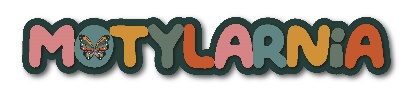 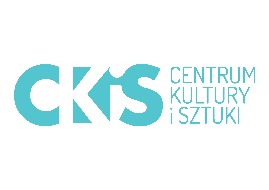 MATKA MA WYCHODNEWyrażam zgodę na przetwarzanie przez Centrum Kultury i Sztuki w Skierniewicach danych osobowych mojego dziecka ujawnionych przeze mnie w  formularzu w celu sprawowania opieki nad moim dzieckiem w trakcie jegopobytu na terenie CKiS.………………………………………………….
           Data i czytelny PODPISInformuję, że zapoznałam/łem się z regulaminem projektu Matka ma wychodne.………………………………………………….
            Data i czytelny  PODPISJa niżej podpisana/y oświadczam, że w dniu ____________ o godz. _____________oddałam/em dziecko pod opiekę pracowników CKiS.………………………………………………….
             Data i czytelny PODPISJa niżej podpisana/y oświadczam, ,że w dniu ____________ o godz. _______________ odebrałam/łem dziecko spod opieki w CKiS.………………………………………………….
             Data i czytelny PODPISAdministratorem ujawnionych danych osobowych jest Centrum Kultury i Sztuki w Skierniewicach. Dane przetwarzane będą w celu opieki nad dzieckiem w związku z realizacją usługi Matka ma wychodne. Przysługujące prawa: wycofanie zgody, dostęp do danych, sprostowania danych, usunięcia danych, ograniczenia przetwarzania danych, przenoszenia danych, wniesienia sprzeciwu, wniesienia skargi do organu nadzorczego. Pełna treść klauzuli informacyjnej jest dostępna na stronie www w zakładce O nas – RODO. IMIĘ I NAZWISKO DZIECKA:IMIĘ I NAZWISKO OPIEKUNA PRAWNEGO:TELEFON OPIEKUNA PRAWNEGO AKTUALNY STAN ZDROWIA DZIECKA:CZY DZIECKO POZOSTAJE W STAŁYM LECZENIU?JEŚLI TAK, TO NA CO?CZY U DZIECKA WYSTĘPUJĄ ALERGIE?JEŚLI TAK, TO NA CO?CZY ISTNIEJĄ SYTUACJE LUB PRZEDMIOTY, KÓTRE WYWOŁUĄ U DZIECKA LĘK?JEŚLI TAK, TO JAKIE?UPOWAŻNIONE OSOBY DO ODBIORU DZIECKA ( IMIĘ I NAZWISKO ):NUMER RZĘDU I MIEJSCA PODCZAS SEANSU: